 GIDEON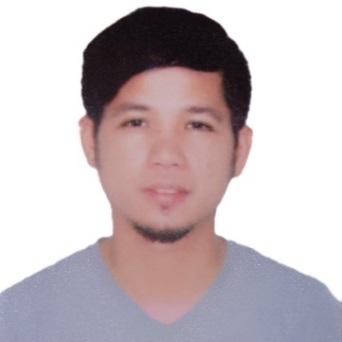 GIDEON.346935@2freemail.com  OBJECTIVES:Seeking for a position from which I can contribute my knowledge and experience, And to extend my service to the best of my ability and with full dedication.SKILLS:Team playerHard workingFast learnerCan work multi-taskingPhysically fit Good organizational and time managementContinues improvementEMPLOYEMENT RECORD:O and G LEATHER MFTG CORP.Phil excel Business Park, Clark field Zone, Pampanga, PhilippinesProduction Worker3 years and 10 months (March 2013 up to January 2017)Duties and ResponsibilitiesChecking the equipment and tool if it works properly and malfunction have to be reported immediately to the Shift SupervisorAfter inspecting the equipment’s, setting the lay out that need to be cutCheck finished product for problems or faults before handed to the next processStored finished items safelyCleaning and maintaining the tools properly before the shifts end to be used by the next shiftInspect finished and pulling damage products to ensure quality before handling to the next procedureSMART SHIRTS INC.Phil excel Business Park, Clark field Zone, Pampanga, PhilippinesWarehouse/Storekeeper5 months (February 2012 up to July 2012)Duties and ResponsibilitiesCleaning all warehouse areas and containers.Organising stocks in the warehouseLoading and unloading merchandise and containers onto trucksStocking of incoming and outgoing orders onto shelvesAssisting in daily inventoriesAUTO CLEAR ASIA CORPORATIONConception, Tarlac, PhilippinesPainter1 years and 5 months (September 2010 up to February 2012)Duties and ResponsibilitiesCleaning vehicle to remove rust and debris from surfaces to be paintedFill cavities and dents in vehicles to create an even surfaceMask or tape off details and components to avoid contamination and select the proper colours and substances for the vehicleChecking for runs or sags in the paint to ensure a quality productGiving the bill to the customer and assist them for claimingSANYO CAPICITOR PHILIPPINES CORPORATIONLuisita Industrial Park, Tarlac, PhilippinesMachine Operator5 month (April 2007 up to September 2007)Duties and ResponsibilitiesSet up machines at the beginning of shift to ensure proper working orderPerform testing procedures to ensure that machines work optimally during the production proceduresAdjust and re adjust machines before and after shiftMonitor machines during every procedure to ensure optimum runningEnsure that regular and preventative maintenance procedures are carried outPerform safety checks on every machineEnsure that machines are producing quality products by managing periodic checks on outputCreate and maintain activity logsProvide relevant information regarding progress to supervisorsMaintain and clean machines before and after each shiftCHOWKING FOOD CORPORATIONCapas, Tarlac, PhilippinesService Staff5 month (February 2006 to July 2006)Duties and ResponsibilitiesWelcome customers as they arrive at the order counter and assist them in sittingProvide customer the menu and take their ordersPunch their orders to the POS(Point of sales) and repeat their order to the customer for accuracyEnter their payment and relay their orders to the kitchen Handle preparation of fountain drinks, shakes and ice creamsAssemble orders and pack them in a safe mannerOperate fry stations and grills to handle food preparation activitiesRotate stored food items to ensure freshnessEnsure that order and food preparation counters are clean at all timesManage cleaning and maintenance activities on equipment such as ovens and grillsDeliver customers order in timely mannersCleaning the table when customer leavesHandle customers’ complaints and concernsEDUCATIONAL ATTAINMENT:      Diploma in Computer and Electronics TechnologySTI College Tarlac,Tarlac City, PhilippinesMarch 2005PERSONAL DATA:Nationality			-		Filipino Date of Birth		-		26th February 1986Dialect speak/write	-		English/FilipinoMarital Status		-		MarriedHeight			-		5 feet 6 inchesWeight			- 		120 lbs.Current Location		-		Abu Dhabi, UAELeaving Purpose		-		Professional growthVisa status			- 		Tourist Visa (February to April 2017)	CHARACTER REFERENCE:Available upon requestI hereby certified that the above records are true and correct to the best of my knowledge.___________________